MOD 1PROCEDURE DI SICUREZZAIl Dirigente Scolastico in qualità di Datore di Lavoro.....................................................Il Responsabile del Servizio di Prevenzione e Protezione.....................................................I docenti accompagnatori....................................................................................................................................................................................................................MOD 2ASSUNZIONI DI RESPONSABILITÀ  E OBBLIGO DI VIGILANZAI docenti sotto indicati, che parteciperanno come accompagnatori alla seguente attività:DICHIARANOcontestualmente di assumersi le responsabilità di un’attenta e assidua vigilanza degli alunni di cui agli artt. 2047 e 2048 del Codice Civile integrati dalla norma di cui all'art. 61 - L. 11 luglio 1980 n. 312.Docenti accompagnatori:MOD 3                                                                      AL ____________________________________OGGETTO:  Attestazione docenti per ingresso e visita ai musei, siti archeologici etc.a………………………………………………………….........................................................Si prega di consentire ai docenti di Scuola Primaria sotto indicati e agli alunni dagli stessi accompagnati,l'ingresso  e lo svolgimento di una visita d'istruzione, praticando le condizioni previste per le scolaresche.INSEGNANTI  INTERESSATI……………………………………………………………………………………………………………………………….………………………………………………………………………………………………………………………………………………………………………………………………………………………………………………………………………………………………………………………………………………………………………………………………  Si ringrazia e si porgono distinti saluti IL DIRIGENTE SCOLASTICO                                                                                                                                                 Margherita Baldi                      (Firma autografa sostituita a mezzo stampa                        ai sensi dell'art. 3 comma 2 del D.L. 39/93)    MOD 4Agropoli, _________________                                                                                              AL __________________________________________OGGETTO:  Certificazione presenza alunni diversamente abili IL DIRIGENTE SCOLASTICOVisti gli atti d’Ufficio ;CERTIFICAche nel gruppo di alunni in visita presso il ………………………………………………………………………….in data …………………………………. sono presenti n. …………….. alunni diversamente abili. Distinti saluti IL DIRIGENTE SCOLASTICO                                                                                                                                                 Margherita Baldi                      (Firma autografa sostituita a mezzo stampa                        ai sensi dell'art. 3 comma 2 del D.L. 39/93)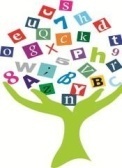 MINISTERO DELL’ISTRUZIONE E DEL MERITODirezione Didattica Statale I CircoloAgropoli (SA) MINISTERO DELL’ISTRUZIONE E DEL MERITODirezione Didattica Statale I CircoloAgropoli (SA) MINISTERO DELL’ISTRUZIONE E DEL MERITODirezione Didattica Statale I CircoloAgropoli (SA) 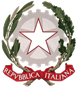 Codice Fiscale:81000750653 Codice Mecc.. : saee09900bCodice Fiscale:81000750653 Codice Mecc.. : saee09900bE-mail saee09900b@struzione.it              Sito Web: www.primocircoloagropoli.edu.itIndirizzo: Piazza della Repubblica, n. 1-84043-Agropoli (SA)Indirizzo: Piazza della Repubblica, n. 1-84043-Agropoli (SA)                     P.E.C.saee09900b@pec.istruzione.it                             Tel/Fax :  0974 - 823209Indirizzo: Piazza della Repubblica, n. 1-84043-Agropoli (SA)Indirizzo: Piazza della Repubblica, n. 1-84043-Agropoli (SA)Attività:Viaggio d’istruzioneUscita didatticaPeriodo:Dal _______________al ____________________Totale giorniMeta:____________________________________________________________________________________________________________________________________________________________________________________________________________________________________________________________________________________Descrizione attività________________________________________________________________________________________________________________________________________________________________________________________________________________________________________________________________________________________________________________________________________________________________________________________________________________________________________________________________________________________________________________________________________________________________________N. classi partecipanti /N. Alunni____________________________________________________________________________________________________________________________________________________________________________________________________________________________________________________________________________________Misure di prevenzione e protezione__________________________________________________________________________________________________________________________________________________________________________________________________________________________________________________________________________________________________________________________________________________________________________________________________________________________________________________________________________________________________________________________________________________________________________________________________________________________________________________________________________________________________________________Misure da adottare in caso di emergenza________________________________________________________________________________________________________________________________________________________________________________________________________________________________________________________________________________________________________________________________________________________________________________________________________________________________________________________________________________________________________________________________________________________________________Misure di prevenzione e protezione__________________________________________________________________________________________________________________________________________________________________________________________________________________________________________________________________________________________________________________________________________________________________________________________________________________________________________________________________________________________________________________________________________________________________________________________________________________________________________________________________________________________________________________Misure da adottare in caso di emergenza________________________________________________________________________________________________________________________________________________________________________________________________________________________________________________________________________________________________________________________________________________________________________________________________________________________________________________________________________________________________________________________________________________________________________Attività:Viaggio d’istruzioneViaggio d’istruzioneUscita didatticaUscita didatticaUscita didatticaUscita didatticaUscita didatticaPeriodo:Dal al al Totale giorniTotale giorniMeta:      Classi      Classi      Classi      Classi      Classin. alunnin. alunnitotale alunnitotale alunnitotale alunnitotale alunnitotale alunnin.n.COGNOME e NOMEFirma per accettazione1: (CAPOGRUPPO)   2:3:4:5:6:7: Eventuale supplente: prof.Docenti di sostegno/polivalenti:Docenti di sostegno/polivalenti:COGNOME e NOME1:2:3:4:MINISTERO DELL’ISTRUZIONE E DEL MERITODirezione Didattica Statale I CircoloAgropoli (SA) MINISTERO DELL’ISTRUZIONE E DEL MERITODirezione Didattica Statale I CircoloAgropoli (SA) MINISTERO DELL’ISTRUZIONE E DEL MERITODirezione Didattica Statale I CircoloAgropoli (SA) Codice Fiscale:81000750653 Codice Mecc.. : saee09900bCodice Fiscale:81000750653 Codice Mecc.. : saee09900bE-mail saee09900b@struzione.itSito Web: www.primocircoloagropoli.edu.itIndirizzo: Piazza della Repubblica, n. 184043- Agropoli (SA)Indirizzo: Piazza della Repubblica, n. 184043- Agropoli (SA)P.E.C.saee09900b@pec.istruzione.itTel/Fax :  0974 - 823209Indirizzo: Piazza della Repubblica, n. 184043- Agropoli (SA)Indirizzo: Piazza della Repubblica, n. 184043- Agropoli (SA)MINISTERO DELL’ISTRUZIONE E DEL MERITODirezione Didattica Statale I CircoloAgropoli (SA) MINISTERO DELL’ISTRUZIONE E DEL MERITODirezione Didattica Statale I CircoloAgropoli (SA) MINISTERO DELL’ISTRUZIONE E DEL MERITODirezione Didattica Statale I CircoloAgropoli (SA) Codice Fiscale:81000750653Codice Mecc.. : saee09900bCodice Fiscale:81000750653Codice Mecc.. : saee09900bE-mail saee09900b@struzione.itSito Web: www.primocircoloagropoli.edu.itIndirizzo: Piazza della Repubblica, n. 184043-Agropoli (SA)Indirizzo: Piazza della Repubblica, n. 184043-Agropoli (SA)P.E.C.saee09900b@pec.istruzione.itTel/Fax :  0974 - 823209Indirizzo: Piazza della Repubblica, n. 184043-Agropoli (SA)Indirizzo: Piazza della Repubblica, n. 184043-Agropoli (SA)